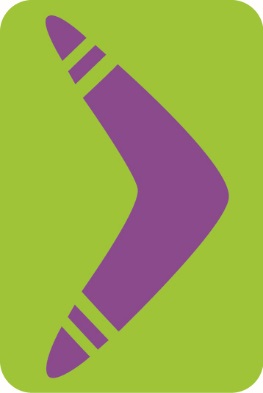 Inschrijvingsformulier (per familie) vakantieopvang ‘FUNtastisch!’ .Herfstvakantie 2020 : 2/11/2020– 6/11/2020.Kook-week.Tijdens de paasvakantie zou voor de 5de keer onze kookweek weer van start zijn gegaan maar wegens Corona mocht dit niet plaats vinden. Dus werd deze week verplaatst naar de Herfstvakantie.Deze kookweek wordt ingezongen met ‘de groentjes van Kapitein Winokio’.Ken jij de liedjes over prei, komkommer of knoflook al? Kapitein Winokio leert ons aan de hand van muziek ons groenten kennen waar we dagelijks mee gaan koken.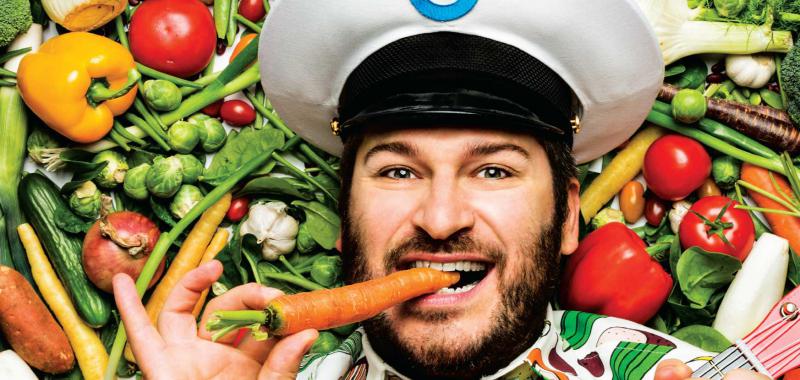 Prijs: 48€ per dag of 205€ per week (inclusief het menu)Inbegrepen: fruit, drank, 2-gangen menu, kookmateriaal, muziek, verse voeding, keukenschorten en                                 kookbegeleiding.Inschrijvingsformulier kan u verzenden via post of via e-mail (play@funtastisch.be).Uw aanvraag is pas definitief na betaling en bevestigingsmail (twee weken voor aanvang) op rekeningnummer :  BE15 7310 3926 1430 (IBAN) met vermelding van naam, voornaam en Herfstvakantie 2020. 1ste kind2de kind3de kind4de kindVoornaam:Achternaam:Maandag 2/11Dinsdag 3/11Woensdag 4/11Donderdag 5/11Vrijdag 6/11AanwezigVolzetVolzetVolzetVolzetVolzet